На основании Порядка проведения государственной итоговой аттестации по образовательным программам основного общего образования, утвержденного приказом Министерства просвещения Российской Федерации, Федеральной службы по надзору в сфере образования и науки от 4 апреля 2023 года № 232/551, приказа министерства образования Оренбургской области от 28 августа 2023 года № 01-21/1380 «О реализации регионального мониторинга качества образования в 2023/2024 учебном году»п р и к а з ы в а ю:1. Провести пробное итоговое собеседование по русскому языку для обучающихся 9 классов в 2023 году (далее – пробное итоговое собеседование).Срок: 21 ноября 2023 года2. Назначить ответственным за процедуру проведения пробного итогового собеседования государственное бюджетное учреждение «Региональный центр мониторинга системы образования Оренбургской области» (далее – ГБУ РЦМСО).3. Региональному центру обработки информации (далее – РЦОИ) ГБУ РЦМСО обеспечить:3.1. Разработку регламента работ по подготовке, проведению и обработке материалов пробного итогового собеседования по русскому языку в 9 классах.3.2. Размещение рекомендаций по организации и проведению итогового собеседования по русскому языку в 2024 году на официальном сайте ГБУ РЦМСО (https://rcro56.orb.ru/) в разделе государственная итоговая аттестация (ГИА-9, информационно-методические материалы).3.3. Разработку контрольно-измерительных материалов (далее – КИМ) 
для пробного итогового собеседования по русскому языку.Срок: до 7 ноября 2023 года3.4. Размещение в защищенной сети (на node в разделе ГИА 2024): 3.4.1. Обезличенного бланка для проведения пробного итогового собеседования по русскому языку в 9-х классах.Срок: 16 ноября 2023 года3.4.2. Ведомости учета проведения итогового собеседования в аудитории, ведомости учета проведения итогового собеседования в образовательной организации, специализированной формы черновика для эксперта, критериев оценивания для экспертов.Срок: 16 ноября 2023 года3.5. Организационно-технологическое сопровождение проведения пробного итогового собеседования.3.6. Организацию передачи КИМ для пробного итогового собеседования по русскому языку по защищенным каналам связи 
в общеобразовательные организации (далее – ОО), в которых планируется проведение пробного итогового собеседования, с соблюдением всех требований информационной безопасности.Срок: с 08:00 до 09:00 ч. 21 ноября 2023 года3.7. Подготовку статистического анализа результатов проведения пробного итогового собеседования по русскому языку.Срок: не позднее 4 декабря 2023 года4. Руководителям ОО, подведомственных министерству образования Оренбургской области, реализующих программы основного общего образования:4.1. Провести пробное итоговое собеседование по русскому языку для обучающихся 9 классов в период учебного процесса на базе 
ОО Оренбургской области.Срок: 21 ноября 2023 года4.2. Разместить на официальных сайтах ОО информацию 
о проведении пробного итогового собеседования по русскому языку.Срок: до 16 ноября 2023 года4.3. Обеспечить:4.3.1. Функционирование защищенного канала передачи данных между ОО и РЦОИ.Срок: 21 ноября 2023 года4.3.2. Внесение в проект «Электронная школа» участникам с ОВЗ отметки в поле «Ограничение возможностей здоровья» с указанием категории участника.Срок: не позднее 7 ноября 2023 года4.3.3. Соблюдение режима санитарно-эпидемиологической безопасности в местах проведения пробного итогового собеседования.4.3.4. Соблюдение процедуры проведения пробного итогового собеседования согласно регламенту работ по подготовке, проведению 
и обработке материалов согласно приложению № 1 к настоящему приказу.4.3.5. Тиражирование КИМ пробного итогового собеседования по русскому языку согласно требованиям по информационной безопасности в день проведения пробного итогового собеседования по русскому языку.Срок: 21 ноября 2023 года4.4. Организовать:4.4.1. Разъяснительную работу с выпускниками 9 классов ОО, родителями об особенностях проведения пробного итогового собеседования по русскому языку.Срок: до 16 ноября 2023 года4.4.2. Проверку работ участников пробного итогового собеседования согласно с рекомендациями по организации и проведению итогового собеседования по русскому языку в 2024 году (приложение к письму Рособрнадзора от 20.10.2023 № 04-339).  4.5. Скорректировать расписание учебных занятий в день проведения пробного итогового собеседования по русскому языку (по необходимости).Срок: 21 ноября 2023 года4.6. Подготовить аудитории для проведения пробного итогового собеседования по русскому языку с оборудованным рабочим местом для осуществления аудиозаписи ответов участников пробного итогового собеседования по русскому языку (диктофон, компьютерные программы и т.д.).Срок: до 21 ноября 2023 года4.7. Сформировать группы экспертов экзаменаторов и экспертов для проведения пробного итогового собеседования по русскому языку 
и обеспечить их подготовку.Срок: до 16 ноября 2023 года4.8. Ознакомить участников пробного итогового собеседования 
и (или) их родителей (законных представителей) с результатами пробного итогового собеседования по русскому языку.Срок: не позднее 29 ноября 2023 года4.9. Предоставить в ГБУ РЦМСО итоговый отчет о результатах пробного итогового собеседования по русскому языку на электронный адрес 1otdel-rcro@mail.ru согласно приложению № 2 к настоящему приказу.Срок: до 1 декабря 2023 года5. Рекомендовать руководителям муниципальных органов, осуществляющих управление в сфере образования (далее – МОУО):5.1. Провести пробное итоговое собеседование по русскому языку для обучающихся 9 классов в период учебного процесса на базе 
ОО Оренбургской области.Срок: 21 ноября 2023 года5.2. Разместить на официальных сайтах МОУО, ОО информацию 
о проведении пробного итогового собеседования по русскому языку.Срок: до 16 ноября 2023 года5.3. Обеспечить:5.3.1. Функционирование защищенного канала передачи данных между всеми ОО муниципального образования, МОУО и РЦОИ.Срок: 21 ноября 2023 года5.3.2. Организацию передачи комплектов КИМ для пробного итогового собеседования по защищенным каналам связи в ОО, в которых планируется проведение пробного итогового собеседования, с соблюдением всех требований информационной безопасности и с расчетом количества участников пробного итогового собеседования. 	первый  комплект  –  не позднее 09:10 ч. второй  комплект  –  не позднее 10:10 ч.третий  комплект  –  не позднее 11:10 ч.четвертый комплект – не позднее 13:10 ч. 5.3.3. Внесение в проект «Электронная школа» участникам с ОВЗ отметки в поле «Ограничение возможностей здоровья» с указанием категории участника.Срок: не позднее 7 ноября 2023 года5.3.4. Соблюдение режима санитарно-эпидемиологической безопасности в местах проведения пробного итогового собеседования.5.3.5. Соблюдение процедуры проведения пробного итогового собеседования согласно регламенту работ по подготовке, проведению 
и обработке материалов согласно приложению № 1 к настоящему приказу.5.3.6. Тиражирование КИМ пробного итогового собеседования по русскому языку согласно требованиям по информационной безопасности в день проведения пробного итогового собеседования по русскому языку.Срок: 21 ноября 2023 года5.4. Организовать:5.4.1. Разъяснительную работу с выпускниками 9 классов ОО, родителями об особенностях проведения пробного итогового собеседования по русскому языку.Срок: до 16 ноября 2023 года5.4.2. Проверку работ участников пробного итогового собеседования согласно с рекомендациями по организации и проведению итогового собеседования по русскому языку в 2024 году (приложение к письму Рособрнадзора от 20.10.2023 № 04-339).  5.5. Сформировать группы собеседников, экспертов для проведения пробного итогового собеседования по русскому языку 
и обеспечить их подготовку.Срок: до 16 ноября 2023 года5.6. Скорректировать расписание учебных занятий в день проведения пробного итогового собеседования по русскому языку по необходимости.Срок: 21 ноября 2023 года5.7. Подготовить аудитории для проведения пробного итогового собеседования по русскому языку с оборудованным рабочим местом для осуществления аудиозаписи ответов участников пробного итогового собеседования по русскому языку (диктофон, компьютерные программы и т.д.).Срок: до 21 ноября 2023 года5.8. Ознакомить участников пробного итогового собеседования 
и (или) их родителей (законных представителей) с результатами пробного итогового собеседования по русскому языку.Срок: не позднее 29 ноября 2023 года5.9. Предоставить в ГБУ РЦМСО итоговый отчет о результатах пробного итогового собеседования по русскому языку на электронный адрес 1otdel-rcro@mail.ru согласно приложению № 2 к настоящему приказу.Срок: до 1 декабря 2023 года6. Контроль за исполнением настоящего приказа оставляю за собой.Министр  									         А.А.Пахомов[МЕСТО ДЛЯ ПОДПИСИ]Приложение № 1к приказу министерства образованияОренбургской областиРегламент работпо подготовке, проведению и обработке материаловпробного итогового собеседования по русскому языку в 9 классах (21.11.2023)Примечание: Ссылка на яндекс-таблицу мониторинга мероприятий в рамках подготовки и проведения итогового собеседования будет направлена в Сферум - чат «ОГЭ 2024» (ссылка для подключения https://sferum.ru/?p=messages&join=mDmaz7qeSt2P9ZG1l3RheAiMYSgz8gqMC6Q=).____________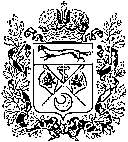 МИНИСТЕРСТВО ОБРАЗОВАНИЯОРЕНБУРГСКОЙ ОБЛАСТИП Р И К А З[МЕСТО ДЛЯ ШТАМПА]г. ОренбургО проведении пробного итогового собеседования по русскому языку для обучающихся 9 классов
в 2023 году№ п/пСроки выполненияМероприятиеОтветственные лица1.В соответствии с регламентом работсвоевременное заполнение яндекс-таблицы мониторинга мероприятий в рамках подготовки и проведения пробного итогового собеседованиямуниципальные органы, осуществляющие управление в сфере образования (далее – МОУО)2.Не позднее 07.11.2023работа в проекте «Электронная школа» по определению участников, имеющих ОВЗ, инвалидность в соответствии с рекомендациями ПМПК, справками, подтверждающими инвалидность, рекомендациями приложения       № 12 к письму Рособрнадзора от 20.10.2023       № 04-339общеобразовательные организации (далее –ОО),  МОУО3.Не позднее 08.11.2023направление в адрес государственного бюджетного учреждения «Региональный центр мониторинга системы образования Оренбургской области» (далее – ГБУ РЦМСО) информационного письма о завершении работ в проекте «Электронная школа» по определению категорий участников ОВЗМОУО4.16.11.2023публикация в защищенной сети (на node в разделе ГИА 2024) обезличенного бланка для проведения пробного итогового собеседования по русскому языку в 9-х классахРегиональный центр обработки информации (далее – РЦОИ) 5.Не позднее 20.11.2023скачивание в защищенной сети (на node, в разделе ГИА 2024) и тиражирование обезличенного бланка для проведения пробного итогового собеседования по русскому языку в 9-х классахОО, МОУО6.20.11.2023размещение в защищенной сети передачи данных (на node, в разделе ГИА 2024):ведомости учета проведения итогового собеседования в аудиторииведомости учета проведения итогового собеседования в ООспециализированной формы черновика для экспертакритериев оценивания для экспертовРЦОИ7.20.11.2023скачивание в защищенной сети передачи данных (на node, в разделе ГИА 2024), печать и хранение ответственным лицом в штабе ОО:ведомости учета проведения пробного итогового собеседования в аудиторииведомости учета проведения итогового собеседования в ООспециализированной формы черновика для экспертакритериев оценивания для экспертовОО, МОУО7.20.11.2023скачивание в защищенной сети передачи данных (на node, в разделе ГИА 2024), печать и хранение ответственным лицом в штабе ОО:ведомости учета проведения пробного итогового собеседования в аудиторииведомости учета проведения итогового собеседования в ООспециализированной формы черновика для экспертакритериев оценивания для экспертовМОУО, ОО8.21.11.2023 (c 08:00 ч.)скачивание КИМ пробного итогового собеседования по русскому языку в защищенной сети (на node в разделе ГИА 2024)МОУО, ОО9.21.11.2023(с 09:00 ч.)проведение итогового собеседования в образовательной организацииМОУО, ОО10.21.11.2023после завершения ИСзаполнение формы «Ведомости учета проведения пробного итогового собеседования в ОО» ОО11.21.11.2023отправка на обработку в МОУО ведомостей учета проведения пробного итогового собеседования в ОООО12.21.11.2023-27.11.2023заполнение формы отчетности по проведению пробного итогового собеседования по русскому языку в 9 классахМОУО13.Не позднее 27.11.2023отправка формы отчетности по проведению пробного итогового собеседования по русскому языку в 9 классах в адрес РЦОИ по защищенной почте на эл. адрес RCROМОУО, РЦРО14.Не позднее 04.12.2023статистический анализ результатов,передача статистических показателей в министерство образования Оренбургской областиРЦОИ